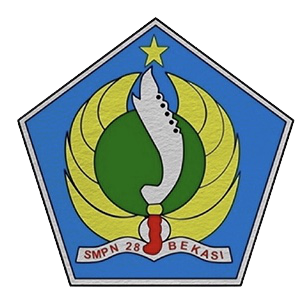 KISI – KISI SOAL PENGETAHUAN ASSESMEN SUMATIF AKHIR JENJANG SMP NEGERI 28 BEKASITAHUN PELAJARAN 2023 / 2024____________________________________________________________________________________________________________________Mata Pelajaran 	: ……………………. Penyusun	: ……………………                                                                                                                            				    Bekasi,       April 2024Mengetahui, 								      Kepala Sekolah,                                                                                                 				    Penyusun MADANIH HASMI, S.Ag, M.M.Pd										  _______________________NIP. 197102181998021005										  NIP.RUBRIK PENILAIAN SOAL PENGETAHUAN ASSESMEN SUMATIF AKHIR JENJANG  SMP NEGERI 28 BEKASITAHUN PELAJARAN 2023 / 2024____________________________________________________________________________________________________________________Mata Pelajaran 	: ……………………. Penyusun	: ……………………  													    Bekasi,       April 2024Mengetahui, 								      Kepala Sekolah,                                                                                                 				    Penyusun MADANIH HASMI, S.Ag, M.M.Pd										  _______________________NIP. 197102181998021005										  NIP.KISI – KISI UJI KETERAMPILAN ASSESMEN SUMATIF AKHIR JENJANG SMP NEGERI 28 BEKASITAHUN PELAJARAN 2023 / 2024____________________________________________________________________________________________________________________Mata Pelajaran 	: ……………………. Penyusun	: ……………………    Bekasi,       April 2024Mengetahui, 								      Kepala Sekolah,                                                                                                 				    Penyusun MADANIH HASMI, S.Ag, M.M.Pd										  _______________________NIP. 197102181998021005										  NIP.RUBRIK PENILAIAN UJI KETERAMPILAN ASSESMEN SUMATIF AKHIR JENJANG SMP NEGERI 28 BEKASITAHUN PELAJARAN 2023 / 2024____________________________________________________________________________________________________________________Mata Pelajaran 	: ……………………. Penyusun	: ……………………    Bekasi,       April 2024Mengetahui, 								      Kepala Sekolah,                                                                                                 				    Penyusun MADANIH HASMI, S.Ag, M.M.Pd										  _______________________NIP. 197102181998021005										  NIP.No.Kompetensi DasarLingkup MateriMateri PokokLevel KognitifIndikator SoalBentuk SoalNoSoalNO SOALJENIS SOALBUTIR SOALJAWABANPEDOMAN PENSKORANNo.Kompetensi DasarLingkup MateriMateri PokokLevel KognitifIndikator Uji KetrampilanNo.Indikator Uji KetrampilanPedoman Penskoran 